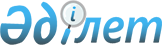 Ұлытау аудандық мәслихатының 2018 жылғы 26 желтоқсандағы XXVII сессиясының № 241 "2019-2021 жылдарға арналған аудандық бюджет туралы" шешіміне өзгерістер енгізу туралыҚарағанды облысы Ұлытау аудандық мәслихатының 2019 жылғы 25 қарашадағы № 322 шешімі. Қарағанды облысының Әділет департаментінде 2019 жылғы 29 қарашада № 5546 болып тіркелді
      Қазақстан Республикасының 2008 жылғы 4 желтоқсандағы Бюджет Кодексіне, Қазақстан Республикасының 2001 жылғы 23 қаңтардағы "Қазақстан Республикасындағы жергілікті мемлекеттік басқару және өзін-өзі басқару туралы" Заңына сәйкес, аудандық мәслихат ШЕШІМ ЕТТІ:
      1. Ұлытау аудандық мәслихатының 2018 жылғы 26 желтоқсандағы ХXVIІ сессиясының №241 "2019-2021 жылдарға арналған аудандық бюджет туралы" шешіміне (нормативтік құқықтық актілерді мемлекеттік тіркеу Тізілімінде №5114 болып тіркелген, 2019 жылғы 5 қаңтардағы "Ұлытау" №2-3 (6180) газетінде, Қазақстан Республикасы нормативтік құқықтық актілерінің эталондық бақылау банкінде электрондық түрде 2019 жылдың 22 қаңтарында жарияланған), келесі өзгерістер енгізілсін:
      1 тармақ келесі редакцияда мазмұндалсын:
      "1. 2019-2021 жылдарға арналған аудандық бюджет тиісінше 1, 2 және 3–қосымшаларға сәйкес, оның ішінде 2019 жылға келесі көлемдерде бекітілсін:
      1) кірістер – 8 909 183 мың теңге, оның ішінде:
      салықтық түсімдер – 5 292 405 мың теңге;
      салықтық емес түсімдер – 4 413 мың теңге;
      негізгі капиталды сатудан түсетін түсімдер – 236 мың теңге;
      трансферттердің түсімдері – 3 612 129 мың теңге;
      2) шығындар – 8 941 091 мың теңге;
      3) таза бюджеттік кредиттеу – 78 442 мың теңге:
      бюджеттік кредиттер –102 262 мың теңге;
      бюджеттік кредиттерді өтеу – 23 820 мың теңге;
      4) қаржы активтерімен операциялар бойынша сальдо – 0 мың теңге:
      қаржы активтерін сатып алу – 0 мың теңге;
      мемлекеттің қаржы активтерін сатудан түсетін түсімдер – 0 мың теңге;
      5) бюджет тапшылығы (профициті) – алу 110 350 мың теңге;
      6) бюджет тапшылығын қаржыландыру (профицитін пайдалану) – 110 350 мың теңге: 
      қарыздар түсімі – 102 262 мың теңге;
      қарыздарды өтеу – 25 263 мың теңге;
      бюджет қаражатының пайдаланылатын қалдықтары – 33 351 мың теңге.";
      6 тармақ келесі редакцияда мазмұндалсын:
      "6. Ұлытау ауданы әкімдігінің 2019 жылға арналған резерві 5000 мың теңге сомасында бекітілсін.";
      көрсетілген шешімге 1, 4, 5, 6, 8 қосымшалар осы шешімге 1, 2, 3, 4, 5 қосымшаларға сәйкес жаңа редакцияда мазмұндалсын.
      2. Осы шешім 2019 жылдың 1 қаңтарынан бастап қолданысқа енгізіледі. 2019 жылға арналған аудандық бюджет 2019 жылға арналған аудандық бюджет құрамында нысаналы трансферттер мен бюджеттік кредиттер 2019 жылға арналған аудандық бюджеттің бюджеттік инвестициялық жобаларды іске асыруға бағытталған бағдарламаларының тізбесі 2019 жылға арналған аудандық бюджеттің кент, ауылдық округ әкімінің аппараттары арқылы бюджеттік бағдарламаларды іске асыру бойынша шығындар
      кестенің жалғасы 2019 жылға арналған кент және ауылдық округ бюджеттеріне аудандық бюджеттен нысаналы трансферттер
					© 2012. Қазақстан Республикасы Әділет министрлігінің «Қазақстан Республикасының Заңнама және құқықтық ақпарат институты» ШЖҚ РМК
				
      Сессия төрағасы

З. Казанбаева

      Аудандық мәслихаттың хатшысы

Т. Сейтжанов
Ұлытау аудандық мәслихатының
сессиясының 2019 жылғы
қарашадағы № шешіміне
1 қосымшаҰлытау аудандық мәслихатының
XXVII сессиясының 2018 жылғы
26 желтоқсандағы №241 шешіміне
1 қосымша
Санаты 
Санаты 
Санаты 
Санаты 
Сома (мың теңге)
Сыныбы 
Сыныбы 
Сыныбы 
Сома (мың теңге)
Кіші сыныбы
Кіші сыныбы
Сома (мың теңге)
Атауы
Сома (мың теңге)
1
2
3
4
5
І. КІРІСТЕР
8909183
1
Салықтық түсімдер
5292405
01
Табыс салығы
148840
2
Жеке табыс салығы
148840
03
Әлеуметтiк салық 
152107
1
Әлеуметтiк салық 
152107
04
Меншiкке салынатын салықтар
4960485
1
Мүлiкке салынатын салықтар
4941365
3
Жер салығы
1477
4
Көлiк құралдарына салынатын салық
14945
5
Бірыңғай жер салығы
2698
05
Тауарларға, жұмыстарға және қызметтерге салынатын ішкі салықтар
29486
2
Акциздер
16
3
Табиғи және басқа да ресурстарды пайдаланғаны үшін түсетін түсімдер
28195
4
Кәсiпкерлiк және кәсiби қызметтi жүргiзгенi үшiн алынатын алымдар
1275
08
Заңдық маңызы бар әрекеттерді жасағаны және (немесе) оған уәкілеттігі бар мемлекеттік органдар немесе лауазымды адамдар құжаттар бергені үшін алынатын міндетті төлемдер
1487
1
Мемлекеттік баж
1487
2
Салықтық емес түсімдер
4413
01
Мемлекеттік меншіктен түсетін кірістер
2821
5
Мемлекет меншігіндегі мүлікті жалға беруден түсетін кірістер
2791
7
Мемлекеттік бюджеттен берілген кредиттер бойынша сыйақылар
30
06
Басқа да салықтық емес түсiмдер
1592
1
Басқа да салықтық емес түсiмдер
1592
3
Негізгі капиталды сатудан түсетін түсімдер
236
03
Жердi және материалдық емес активтердi сату
236
1
Жерді сату
236
4
Трансферттердің түсімдері
3612129
02
Мемлекеттік басқарудың жоғары тұрған органдарынан түсетін трансферттер
3612129
2
Облыстық бюджеттен түсетін трансферттер
3612129
Функционалдық топ
Функционалдық топ
Функционалдық топ
Функционалдық топ
Функционалдық топ
Сома (мың теңге)
Функционалдық кіші топ
Функционалдық кіші топ
Функционалдық кіші топ
Функционалдық кіші топ
Сома (мың теңге)
Бюджеттік бағдарламалардың әкімшісі 
Бюджеттік бағдарламалардың әкімшісі 
Бюджеттік бағдарламалардың әкімшісі 
Сома (мың теңге)
Бағдарлама
Бағдарлама
Сома (мың теңге)
Атауы
Сома (мың теңге)
1
2
3
4
5
6
II. ШЫҒЫНДАР
8941091
01
Жалпы сипаттағы мемлекеттік қызметтер
692874
1
Мемлекеттік басқарудың жалпы функцияларын орындайтын өкілді, атқарушы және басқа органдар
415730
112
Аудан (облыстық маңызы бар қала) мәслихатының аппараты
23074
001
Аудан (облыстық маңызы бар қала) мәслихатының қызметін қамтамасыз ету жөніндегі қызметтер
22333
003
Мемлекеттік органның күрделі шығыстары
741
122
Аудан (облыстық маңызы бар қала) әкімінің аппараты
141553
001
Аудан (облыстық маңызы бар қала) әкімінің қызметін қамтамасыз ету жөніндегі қызметтер
121624
003
Мемлекеттік органның күрделі шығыстары
13399
113
Жергілікті бюджеттерден берілетін ағымдағы нысаналы трансферттер
6530
123
Қаладағы аудан, аудандық маңызы бар қала, кент, ауыл, ауылдық округ әкімінің аппараты
251103
001
Қаладағы аудан, аудандық маңызы бар қаланың, кент, ауыл, ауылдық округ әкімінің қызметін қамтамасыз ету жөніндегі қызметтер
249698
022
Мемлекеттік органның күрделі шығыстары
1405
2
Қаржылық қызмет
331
459
Ауданның (облыстық маңызы бар қаланың) экономика және қаржы бөлімі
331
003
Салық салу мақсатында мүлікті бағалауды жүргізу
331
9
Жалпы сипаттағы өзге де мемлекеттік қызметтер
276813
454
Ауданның (облыстық маңызы бар қаланың) кәсіпкерлік және ауыл шаруашылығы бөлімі
28269
001
Жергілікті деңгейде кәсіпкерлікті және ауыл шаруашылығын дамыту саласындағы мемлекеттік саясатты іске асыру жөніндегі қызметтер
27989
007
Мемлекеттік органның күрделі шығыстары
280
459
Ауданның (облыстық маңызы бар қаланың) экономика және қаржы бөлімі
62682
001
Ауданның (облыстық маңызы бар қаланың) экономикалық саясаттын қалыптастыру мен дамыту, мемлекеттік жоспарлау, бюджеттік атқару және коммуналдық меншігін басқару саласындағы мемлекеттік саясатты іске асыру жөніндегі қызметтер
62217
015
Мемлекеттік органның күрделі шығыстары
465
486
Ауданның (облыстық маңызы бар қаланың) жер қатынастары, сәулет және қала құрылысы бөлімі
24239
001
Жергілікті деңгейде жер қатынастары, сәулет және қала құрылысын реттеу саласындағы мемлекеттік саясатты іске асыру жөніндегі қызметтер
24239
492
Ауданның (облыстық маңызы бар қаланың) тұрғын үй-коммуналдық шаруашылығы, жолаушылар көлігі, автомобиль жолдары және тұрғын үй инспекциясы бөлімі
161623
001
Жергілікті деңгейде тұрғын үй-коммуналдық шаруашылық, жолаушылар көлігі, автомобиль жолдары және тұрғын үй инспекциясы саласындағы мемлекеттік саясатты іске асыру жөніндегі қызметтер
32635
013
Мемлекеттік органның күрделі шығыстары
45
113
Жергілікті бюджеттерден берілетін ағымдағы нысаналы трансферттер
128943
02
Қорғаныс
17409
1
Әскери мұқтаждар
8562
122
Аудан (облыстық маңызы бар қала) әкімінің аппараты
8562
005
Жалпыға бірдей әскери міндетті атқару шеңберіндегі іс-шаралар
8562
2
Төтенше жағдайлар жөнiндегi жұмыстарды ұйымдастыру
8847
122
Аудан (облыстық маңызы бар қала) әкімінің аппараты
8847
006
Аудан (облыстық маңызы бар қала) ауқымындағы төтенше жағдайлардың алдын алу және оларды жою
8847
04
Білім беру
2311599
1
Мектепке дейiнгi тәрбие және оқыту
163650
464
Ауданның (облыстық маңызы бар қаланың) білім бөлімі
163650
009
Мектепке дейінгі тәрбие мен оқыту ұйымдарының қызметін қамтамасыз ету
86246
040
Мектепке дейінгі білім беру ұйымдарында мемлекеттік білім беру тапсырысын іске асыруға
77404
2
Бастауыш, негізгі орта және жалпы орта білім беру
2075889
464
Ауданның (облыстық маңызы бар қаланың) білім бөлімі
2051137
003
Жалпы білім беру
1998547
006
Балаларға қосымша білім беру 
52590
465
Ауданның (облыстық маңызы бар қаланың) дене шынықтыру және спорт бөлімі
24752
017
Балалар мен жасөспірімдерге спорт бойынша қосымша білім беру
24752
9
Бiлiм беру саласындағы өзге де қызметтер
72060
464
Ауданның (облыстық маңызы бар қаланың) білім бөлімі
72060
001
Жергілікті деңгейде білім беру саласындағы мемлекеттік саясатты іске асыру жөніндегі қызметтер
14120
005
Ауданның (облыстық маңызы бар қаланың) мемлекеттік білім беру мекемелер үшін оқулықтар мен оқу-әдiстемелiк кешендерді сатып алу және жеткізу
32225
015
Жетім баланы (жетім балаларды) және ата-аналарының қамқорынсыз қалған баланы (балаларды) күтіп-ұстауға қамқоршыларға (қорғаншыларға) ай сайынға ақшалай қаражат төлемі
3315
067
Ведомстволық бағыныстағы мемлекеттік мекемелер мен ұйымдардың күрделі шығыстары
6400
113
Жергілікті бюджеттерден берілетін ағымдағы нысаналы трансферттер
16000
06
Әлеуметтiк көмек және әлеуметтiк қамсыздандыру
298447
1
Әлеуметтік қамсыздандыру
71308
451
Ауданның (облыстық маңызы бар қаланың) жұмыспен қамту және әлеуметтік бағдарламалар бөлімі
66124
005
Мемлекеттiк атаулы әлеуметтiк көмек
66124
464
Ауданның (облыстық маңызы бар қаланың) білім бөлімі
5184
030
Патронат тәрбиешілерге берілген баланы (балаларды) асырап бағу 
5184
2
Әлеуметтік көмек
198384
451
Ауданның (облыстық маңызы бар қаланың) жұмыспен қамту және әлеуметтік бағдарламалар бөлімі
198384
002
Жұмыспен қамту бағдарламасы
94686
004
Ауылдық жерлерде тұратын денсаулық сақтау, білім беру, әлеуметтік қамтамасыз ету, мәдениет, спорт және ветеринар мамандарына отын сатып алуға Қазақстан Республикасының заңнамасына сәйкес әлеуметтік көмек көрсету
8900
006
Тұрғын үйге көмек көрсету
1268
007
Жергілікті өкілетті органдардың шешімі бойынша мұқтаж азаматтардың жекелеген топтарына әлеуметтік көмек
23650
010
Үйден тәрбиеленіп оқытылатын мүгедек балаларды материалдық қамтамасыз ету
197
014
Мұқтаж азаматтарға үйде әлеуметтік көмек көрсету
37571
017
Оңалтудың жеке бағдарламасына сәйкес мұқтаж мүгедектердi мiндеттi гигиеналық құралдармен қамтамасыз ету, қозғалуға қиындығы бар бірінші топтағы мүгедектерге жеке көмекшінің және есту бойынша мүгедектерге қолмен көрсететiн тіл маманының қызметтерін ұсыну 
9162
023
Жұмыспен қамту орталықтарының қызметін қамтамасыз ету
22950
9
Әлеуметтiк көмек және әлеуметтiк қамтамасыз ету салаларындағы өзге де қызметтер
28755
451
Ауданның (облыстық маңызы бар қаланың) жұмыспен қамту және әлеуметтiк бағдарламалар бөлiмi
28755
001
Жергілікті деңгейде халық үшін әлеуметтік бағдарламаларды жұмыспен қамтуды қамтамасыз етуді іске асыру саласындағы мемлекеттік саясатты іске асыру жөніндегі қызметтер
22304
011
Жәрдемақыларды және басқа да әлеуметтік төлемдерді есептеу, төлеу мен жеткізу бойынша қызметтерге ақы төлеу
300
021
Мемлекеттік органның күрделі шығыстары
85
050
Қазақстан Республикасында мүгедектердің құқықтарын қамтамасыз етуге және өмір сүру сапасын жақсарту
6066
07
Тұрғын үй-коммуналдық шаруашылық
1201071
1
Тұрғын үй шаруашылығы
69136
467
Ауданның (облыстық маңызы бар қаланың) құрылыс бөлімі
69136
003
Коммуналдық тұрғын үй қорының тұрғын үйін жобалау және (немесе) салу, реконструкциялау
2000
004
Инженерлік-коммуникациялық инфрақұрылымды жобалау, дамыту және (немесе) жайластыру
67136
2
Коммуналдық шаруашылық
1120937
123
Қаладағы аудан, аудандық маңызы бар қала, кент, ауыл, ауылдық округ әкімінің аппараты
27181
014
Елді мекендерді сумен жабдықтауды ұйымдастыру 
27181
467
Ауданның (облыстық маңызы бар қаланың) құрылыс бөлімі
1088751
006
Сумен жабдықтау және су бұру жүйесін дамыту
1088751
492
Ауданның (облыстық маңызы бар қаланың) тұрғын үй-коммуналдық шаруашылығы, жолаушылар көлігі, автомобиль жолдары және тұрғын үй инспекциясы бөлімі
5005
029
Сумен жабдықтау және су бұру жүйелерін дамыту
5005
3
Елді-мекендерді көркейту
10998
123
Қаладағы аудан, аудандық маңызы бар қала, кент, ауыл, ауылдық округ әкімінің аппараты
10998
008
Елді мекендердегі көшелерді жарықтандыру
9704
011
Елді мекендерді абаттандыру мен көгалдандыру
1294
08
Мәдениет, спорт, туризм және ақпараттық кеңістік
737582
1
Мәдениет саласындағы қызмет
381837
455
Ауданның (облыстық маңызы бар қаланың) мәдениет және тілдерді дамыту бөлімі
323759
003
Мәдени-демалыс жұмысын қолдау
323759
467
Ауданның (облыстық маңызы бар қаланың) құрылыс бөлімі
58078
011
Мәдениет объектілерін дамыту
58078
2
Спорт
144316
465
Ауданның (облыстық маңызы бар қаланың) дене шынықтыру және спорт бөлімі
144316
001
Жергілікті деңгейде дене шынықтыру және спорт саласындағы мемлекеттік саясатты іске асыру жөніндегі қызметтер
29916
006
Аудандық (облыстық маңызы бар қалалық) деңгейде спорттық жарыстар өткізу
2000
007
Әртүрлі спорт түрлері бойынша аудан (облыстық маңызы бар қала) құрама командаларының мүшелерін дайындау және олардың облыстық спорт жарыстарына қатысуы
2000
113
Жергілікті бюджеттерден берілетін ағымдағы нысаналы трансферттер
110400
3
Ақпараттық кеңістік
98517
455
Ауданның (облыстық маңызы бар қаланың) мәдениет және тілдерді дамыту бөлімі
65550
006
Аудандық (қалалық) кітапханалардың жұмыс істеуі
64550
007
Мемлекеттiк тiлдi және Қазақстан халқының басқа да тiлдерін дамыту
1000
456
Ауданның (облыстық маңызы бар қаланың) ішкі саясат бөлімі
32967
002
Мемлекеттік ақпараттық саясат жүргізу жөніндегі қызметтер
32967
9
Мәдениет, спорт, туризм және ақпараттық кеңістікті ұйымдастыру жөніндегі өзге де қызметтер
112912
455
Ауданның (облыстық маңызы бар қаланың) мәдениет және тілдерді дамыту бөлімі
67558
001
Жергілікті деңгейде тілдерді және мәдениетті дамыту саласындағы мемлекеттік саясатты іске асыру жөніндегі қызметтер
14461
032
Ведомстволық бағыныстағы мемлекеттік мекемелер мен ұйымдардың күрделі шығыстары
1779
113
Жергілікті бюджеттерден берілетін ағымдағы нысаналы трансферттер
51318
456
Ауданның (облыстық маңызы бар қаланың) ішкі саясат бөлімі
45354
001
Жергілікті деңгейде ақпарат, мемлекеттілікті нығайту және азаматтардың әлеуметтік сенімділігін қалыптастыру саласында мемлекеттік саясатты іске асыру жөніндегі қызметтер
22271
003
Жастар саясаты саласында іс-шараларды іске асыру
19583
006
Мемлекеттік органның күрделі шығыстары
3500
10
Ауыл, су, орман, балық шаруашылығы, ерекше қорғалатын табиғи аумақтар, қоршаған ортаны және жануарлар дүниесін қорғау, жер қатынастары
164439
1
Ауыл шаруашылығы
128728
473
Ауданның (облыстық маңызы бар қаланың) ветеринария бөлімі
128728
001
Жергілікті деңгейде ветеринария саласындағы мемлекеттік саясатты іске асыру жөніндегі қызметтер
10378
003
Мемлекеттік органның күрделі шығыстары
250
007
Қаңғыбас иттер мен мысықтарды аулауды және жоюды ұйымдастыру
300
010
Ауыл шаруашылығы жануарларын сәйкестендіру жөнiндегi iс-шараларды өткізу
1500
011
Эпизоотияға қарсы іс-шаралар жүргізу
110000
047
Жануарлардың саулығы мен адамның денсаулығына қауіп төндіретін, алып қоймай залалсыздандырылған (зарарсыздандырылған) және қайта өңделген жануарлардың, жануарлардан алынатын өнімдер мен шикізаттың құнын иелеріне өтеу
6300
6
Жер қатынастары
13948
486
Ауданның (облыстық маңызы бар қаланың) жер қатынастары, сәулет және қала құрылысы бөлімі
13948
007
Жердi аймақтарға бөлу жөнiндегi жұмыстарды ұйымдастыру
6534
008
Аудандар, облыстық маңызы бар, аудандық маңызы бар қалалардың, ауылдық округтердiң, кенттердің, ауылдардың шекарасын белгiлеу кезiнде жүргiзiлетiн жерге орналастыру
7414
9
Ауыл, су, орман, балық шаруашылығы, қоршаған ортаны қорғау және жер қатынастары саласындағы басқа да қызметтер
21763
459
Ауданның (облыстық маңызы бар қаланың) экономика және қаржы бөлімі
21763
099
Мамандарға әлеуметтік қолдау көрсету жөніндегі шараларды іске асыру
21763
11
Өнеркәсіп, сәулет, қала құрылысы және құрылыс қызметі 
23502
2
 Сәулет, қала құрылысы және құрылыс қызметі 
23502
467
Ауданның (облыстық маңызы бар қаланың) құрылыс бөлімі
20502
001
Жергілікті деңгейде құрылыс саласындағы мемлекеттік саясатты іске асыру жөніндегі қызметтер
19702
017
Мемлекеттік органның күрделі шығыстары
800
486
Ауданның (облыстық маңызы бар қаланың) жер қатынастары, сәулет және қала құрылысы бөлімі
3000
004
Аудан аумағының қала құрылысын дамыту және елді мекендердің бас жоспарларының схемаларын әзірлеу
3000
12
Көлік және коммуникация
736927
1
Автомобиль көлігі
736927
123
Қаладағы аудан, аудандық маңызы бар қала, кент, ауыл, ауылдық округ әкімінің аппараты
9603
013
Аудандық маңызы бар қалаларда, кенттерде, ауылдарда, ауылдық округтерде автомобиль жолдарының жұмыс істеуін қамтамасыз ету
9603
492
Ауданның (облыстық маңызы бар қаланың) тұрғын үй-коммуналдық шаруашылығы, жолаушылар көлігі, автомобиль жолдары және тұрғын үй инспекциясы бөлімі
727324
020
Көлік инфрақұрылымын дамыту
6886
023
Автомобиль жолдарының жұмыс істеуін қамтамасыз ету
96562
025
Көлiк инфрақұрылымының басым жобаларын іске асыру
620273
045
Аудандық маңызы бар автомобиль жолдарын және елді-мекендердің көшелерін күрделі және орташа жөндеу
3603
13
Басқалар
292914
9
Басқалар
292914
455
Ауданның (облыстық маңызы бар қаланың) мәдениет және тілдерді дамыту бөлімі
170370
052
"Ауыл-Ел бесігі" жобасы шеңберінде ауылдық елді мекендердегі әлеуметтік және инженерлік инфрақұрылым бойынша іс-шараларды іске асыру
170370
459
Ауданның (облыстық маңызы бар қаланың) экономика және қаржы бөлімі
53744
012
Ауданның (облыстың маңызы бар қаланың) жергілікті атқарушы органының резерві
5000
026
Аудандық маңызы бар қала, ауыл, кент, ауылдық округ бюджеттеріне азаматтық қызметшілердің жекелеген санаттарының, мемлекеттік бюджет қаражаты есебінен ұсталатын ұйымдар қызметкерлерінің, қазыналық кәсіпорындар қызметкерлерінің жалақысын көтеруге берілетін ағымдағы нысаналы трансферттер
46751
066
Аудандық маңызы бар қала, ауыл, кент, ауылдық округ бюджеттеріне мемлекеттік әкімшілік қызметшілердің жекелеген санаттарының жалақысын көтеруге берілетін ағымдағы нысаналы трансферттер
1993
464
Ауданның (облыстық маңызы бар қаланың) білім бөлімі
68800
077
"Ауыл-Ел бесігі" жобасы шеңберінде ауылдық елді мекендердегі әлеуметтік және инженерлік инфрақұрылым бойынша іс-шараларды іске асыру
68800
14
Борышқа қызмет көрсету
30
1
Борышқа қызмет көрсету
30
459
Ауданның (облыстық маңызы бар қаланың) экономика және қаржы бөлімі
30
021
Жергілікті атқарушы органдардың облыстық бюджеттен қарыздар бойынша сыйақылар мен өзге де төлемдерді төлеу бойынша борышына қызмет көрсету
30
15
Трансферттер
2464297
1
Трансферттер
2464297
459
Ауданның (облыстық маңызы бар қаланың) экономика және қаржы бөлімі
2464297
006
Пайдаланылмаған (толық пайдаланылмаған) нысаналы трансферттерді қайтару
406
007
Бюджеттік алып қоюлар 
2116635
024
Заңнаманы өзгертуге байланысты жоғары тұрған бюджеттің шығындарын өтеуге төменгі тұрған бюджеттен ағымдағы нысаналы трансферттер
146610
038
Субвенциялар
187646
051
Жергілікті өзін-өзі басқару органдарына берілетін трансферттер
13000
III. Таза бюджеттік кредиттеу 
78442
Бюджеттік кредиттер
102262
10
Ауыл, су, орман, балық шаруашылығы, ерекше қорғалатын табиғи аумақтар, қоршаған ортаны және жануарлар дүниесін қорғау, жер қатынастары
102262
9
Ауыл, су, орман, балық шаруашылығы, қоршаған ортаны қорғау және жер қатынастары саласындағы басқа да қызметтер
102262
459
Ауданның (облыстық маңызы бар қаланың) экономика және қаржы бөлімі
102262
018
Мамандарды әлеуметтік қолдау шараларын іске асыру үшін бюджеттік кредиттер
102262
Санаты
Санаты
Санаты
Санаты
Сыныбы
Сыныбы
Сыныбы
Кіші сыныбы
Кіші сыныбы
Атауы
1
2
3
4
5
Бюджеттік кредиттерді өтеу
23820
5
Бюджеттік кредиттерді өтеу
23820
01
Бюджеттік кредиттерді өтеу
23820
1
Мемлекеттік бюджеттен берілген бюджеттік кредиттерді өтеу
23820
Функционалдық топ
Функционалдық топ
Функционалдық топ
Функционалдық топ
Функционалдық топ
Функционалдық кіші топ
Функционалдық кіші топ
Функционалдық кіші топ
Функционалдық кіші топ
Бюджеттік бағдарламалардың әкімшісі 
Бюджеттік бағдарламалардың әкімшісі 
Бюджеттік бағдарламалардың әкімшісі 
Бағдарлама
Бағдарлама
Атауы
1
2
3
4
5
IV. Қаржы активтерімен операциялар бойынша сальдо
0
0
Функционалдық топ 
Функционалдық топ 
Функционалдық топ 
Функционалдық топ 
Функционалдық топ 
Функционалдық кіші топ
Функционалдық кіші топ
Функционалдық кіші топ
Функционалдық кіші топ
Бюджеттік бағдарламалардың әкімшісі 
Бюджеттік бағдарламалардың әкімшісі 
Бюджеттік бағдарламалардың әкімшісі 
Бағдарлама
Бағдарлама
Атауы
1
2
3
4
5
Қаржылық активтерін сатып алу
0
13
Басқалар
0
9
Басқалар
0
459
Ауданның (облыстық маңызы бар қаланың) экономика және қаржы бөлімі
0
014
Заңды тұлғалардың жарғылық капиталын қалыптастыру немесе ұлғайту
0
Санаты
Санаты
Санаты
Санаты
Сыныбы
Сыныбы
Сыныбы
Кіші сыныбы
Кіші сыныбы
Атауы
1
2
3
4
Мемлекеттің қаржы активтерін сатудан түсетін түсімдер
0
0
Атауы
1
V. Бюджет тапшылығы (профициті) 
-110350
VI. Бюджет тапшылығын қаржыландыру (профицитін пайдалану) 
110350
Санаты
Санаты
Санаты
Санаты
Сыныбы
Сыныбы
Сыныбы
Кіші сыныбы
Кіші сыныбы
Атауы
1
2
3
4
Қарыздар түсімдері
102262
7
Қарыздар түсімдері
102262
01
Мемлекеттік ішкі қарыздар
102262
2
Қарыз алу келісім-шарттары
102262
Функционалдық топ
Функционалдық топ
Функционалдық топ
Функционалдық топ
Функционалдық топ
Функционалдық кіші топ
Функционалдық кіші топ
Функционалдық кіші топ
Функционалдық кіші топ
Бюджеттік бағдарламалардың әкімшісі 
Бюджеттік бағдарламалардың әкімшісі 
Бюджеттік бағдарламалардың әкімшісі 
Бағдарлама
Бағдарлама
Атауы
1
2
3
4
5
Қарыздарды өтеу
25263
16
Қарыздарды өтеу
25263
1
Қарыздарды өтеу
25263
459
Ауданның (облыстық маңызы бар қаланың) экономика және қаржы бөлімі
25263
005
Жергілікті атқарушы органның жоғары тұрған бюджет алдындағы борышын өтеу
25263
Санаты
Санаты
Санаты
Санаты
Сыныбы
Сыныбы
Сыныбы
Кіші сыныбы
Кіші сыныбы
Атауы
1
2
3
4
Бюджет қаражатының пайдаланылатын қалдықтары
33351Ұлытау аудандық мәслихатының
сессиясының 2019 жылғы
қарашадағы № шешіміне
2 қосымшаҰлытау аудандық мәслихатының
XXVII сессиясының 2018 жылғы
26 желтоқсандағы №241 шешіміне
4 қосымша
Атауы
Сомасы, мың теңге
1
2
Барлығы
3714391
Ағымдағы нысаналы трансферттер
2468580
Нысаналы даму трансферттер
1143549
Бюджеттік кредиттер
102262
оның ішінде:
Ағымдағы нысаналы трансферттер
2468580
Мемлекеттік әкімшілік қызметшілердің жекелеген санаттарының жалақысын көтеруге берілетін ағымдағы нысаналы трансферттер
22281
Заңнаманың өзгеруіне байланысты жоғары тұрған бюджеттен төмен тұрған бюджеттерге өтемақыға берілетін ағымдағы нысаналы трансферттер
125254
Республикалық бюджеттен азаматтық қызметшілердің жекелеген санаттарының, мемлекеттік бюджет қаражаты есебінен ұсталатын ұйымдар қызметкерлерінің, қазыналық кәсіпорындар қызметкерлерінің жалақысын көтеруге берілетін ағымдағы нысаналы трансферттер
519311
Аудандық (облыстық маңызы бар қалалардың) бюджеттеріне тілдік курстар өтілінен өткен мұғалімдерге үстемақы төлеу үшін және оқу кезеңінде негізгі қызметкерді алмастырғаны үшін мұғалімдерге үстемақы төлеу үшін берілетін ағымдағы нысаналы трансферттер
15093
Аудандық (облыстық маңызы бар қалалардың) бюджеттеріне жаңартылған білім беру мазмұны бойынша бастауыш, негізгі және жалпы орта білімнің оқу бағдарламаларын іске асыратын білім беру ұйымдарының мұғалімдеріне қосымша ақы төлеуге берілетін ағымдағы нысаналы трансферттер
90292
Аудандық (облыстық маңызы бар қалалардың) бюджеттеріне ұлттық біліктілік тестінен өткен және бастауыш, негізгі және жалпы орта білімнің білім беру бағдарламаларын іске асыратын мұғалімдерге педагогикалық шеберлік біліктілігі үшін қосымша ақы төлеуге берілетін ағымдағы нысаналы трансферттер
10922
Аудандық (облыстық маңызы бар қалалардың) бюджеттеріне мектептердің педагог-психологтарының лауазымдық айлықақыларының мөлшерлерін ұлғайтуға және педагогикалық шеберлік біліктілігі үшін қосымша ақы төлеуге берілетін ағымдағы нысаналы трансферттер
2324
Цифрлық білім беру инфрақұрылымын құруға
16971
Білім беру нысандарының материалдық-техникалық базасын нығайтуға және жөндеу жүргізуге
374879
Қазақстан Республикасында мүгедектердің құқықтарын қамтамасыз етуге және өмір сүру сапасын жақсарту
3496
Нәтижелі жұмыспен қамтуды және жаппай кәсіпкерлікті дамыту бағдарламасы шеңберінде еңбек нарығын дамытуға 
50265
Нәтижелі жұмыспен қамтуды және жаппай кәсіпкерлікті дамытудың 2017 - 2021 жылдарға арналған бағдарламасы шеңберінде кадрлардың біліктілігін арттыру, даярлау және қайта даярлауға аудан (облыстық маңызы бар қала) бюджеттеріне берілетін ағымдағы нысаналы трансферттер 
14175
Жұмыспен қамту орталықтарында әлеуметтік жұмыс кеңесшілерін және көмекшілерін енгізуге
5850
Мемлекеттік атаулы әлеуметтік көмек
63168
Автомобиль жолдарын ағымдағы жөндеуге ағымдағы нысаналы трансферттер
92562
Көлiк инфрақұрылымының басым жобаларын іске асыру бойынша ағымдағы нысаналы трансферттер
613778
Аудандық (облыстық маңызы бар қалалардың) бюджеттеріне аса қауіпті жұқпалы аурулармен ауыратын ауыл шаруашылығы малдарын санитарлық жоюға иелеріне орнын толтыруға және ветеринариялық препараттарды вакцинациялау, тасымалдау және сақтау бойынша қызметтер көрсетуге берілетін ағымдағы нысаналы трансферттер
6300
Аудандық (облыстық маңызы бар қалалардың) бюджеттеріне спорт мекемелерінің ағымдағы шығындарына берілетін ағымдағы нысаналы трансферттер
816
Аудандық (облыстық маңызы бар қалалардың) бюджеттеріне шығындарды өтеу және мәдени мекемелерді жөндеуге берілетін ағымдағы нысаналы трансферттер
9229
"Ауыл-Ел бесігі" жобасы шеңберінде ауылдық елді мекендердегі әлеуметтік және инженерлік инфрақұрылым бойынша іс-шараларды іске асыруға
431614
Нысаналы даму трансферттер
1143549
Ұлытау ауылында кәріз жүйесін салуға
711759
Ұлытау ауылында кәріз тазалағыш имаратын салуға
376654
Ұлытау селосындағы "Қазақстан Республикасы Тәуелсіздігінің 20 жылдығы" атындағы көшеде салынатын екі пәтерлі үш бөлмелі 10 коммуналдық тұрғын үйлердің инженерлік-коммуникациялық инфрақұрылымды байланыстыратын желілерінің және аулаларын абаттандырудың құрылысына
55136
Бюджеттік кредиттер
102262
Мамандарды әлеуметтік қолдау шараларын іске асыру үшін жергілікті атқарушы органдарға берілетін бюджеттік кредиттер
102262Ұлытау аудандық мәслихатының
сессиясының 2019 жылғы
қарашадағы № шешіміне
3 қосымшаҰлытау аудандық мәслихатының
XXVII сессиясының 2018 жылғы
26 желтоқсандағы №241 шешіміне
5 қосымша
Функционалдық топ
Функционалдық топ
Функционалдық топ
Функционалдық топ
Функционалдық топ
Сома (мың теңге)
Функционалдық кіші топ
Функционалдық кіші топ
Функционалдық кіші топ
Функционалдық кіші топ
Сома (мың теңге)
Бюджеттік бағдарламалардың әкімшісі
Бюджеттік бағдарламалардың әкімшісі
Бюджеттік бағдарламалардың әкімшісі
Сома (мың теңге)
Бағдарлама
Бағдарлама
Сома (мың теңге)
Атауы
Сома (мың теңге)
1
2
3
4
5
6
Барлығы:
1227856
07
Тұрғын үй - коммуналдық шаруашылық
1162892
1
Тұрғын үй шаруашылығы
69136
467
Ауданның (облыстық маңызы бар қаланың) құрылыс бөлімі
69136
003
Коммуналдық тұрғын үй қорының тұрғын үйін жобалау және (немесе) салу, реконструкциялау
2000
004
Инженерлік-коммуникациялық инфрақұрылымды жобалау, дамыту және (немесе) жайластыру
67136
2
Коммуналдық шаруашылық
1093756
467
Ауданның (облыстық маңызы бар қаланың) құрылыс бөлімі
1088751
006
Сумен жабдықтау және су бұру жүйесін дамыту
1088751
492
Ауданның (облыстық маңызы бар қаланың) тұрғын үй-коммуналдық шаруашылығы, жолаушылар көлігі, автомобиль жолдары және тұрғын үй инспекциясы бөлімі
5005
029
Сумен жабдықтау және су бұру жүйелерін дамыту
5005
08
Мәдениет, спорт, туризм және ақпараттық кеңістік
58078
1
Мәдениет саласындағы қызмет
58078
467
Ауданның (облыстық маңызы бар қаланың) құрылыс бөлімі
58078
011
Мәдениет объектілерін дамыту
58078
12
Көлiк және коммуникация
6886
1
Автомобиль көлiгi
6886
492
Ауданның (облыстық маңызы бар қаланың) тұрғын үй-коммуналдық шаруашылығы, жолаушылар көлігі, автомобиль жолдары және тұрғын үй инспекциясы бөлімі
6886
020
Көлік инфрақұрылымын дамыту
6886Ұлытау аудандық мәслихатының
сессиясының 2019 жылғы
қарашадағы № шешіміне
4 қосымшаҰлытау аудандық мәслихатының
XXVII сессиясының 2018 жылғы
26 желтоқсандағы №241 шешіміне
6 қосымша
Атауы
Барлығы
Ақтас кенті 
Қарсақпай кенті 
Қаракеңгір ауылдық округі
Амангелді ауылдық округі
Шеңбер ауылдық округі
Егінді ауылдық округі
Барлығы
298885
24964
29774
23235
21176
23373
18460
Кенттер мен ауылдық округтер әкімі аппаратының қызметін қамтамасыз ету
249698
19011
28988
18343
16826
19606
15610
Мемлекеттік органның күрделі шығындары 
1405
0
55
0
0
0
0
Елді мекендердің сумен жабдықтау ұйымдастыру
27181
3053
0
3592
3000
1500
1000
Елді мекендерде көшелерді жарықтандыру
9704
2200
731
700
550
420
750
Елді мекендерді абаттандыру мен көгалдандыру
1294
200
0
0
100
147
100
Елді мекендердің автомобиль жолдарының жұмыс істеуін қамтамасыз ету
9603
500
0
600
700
1700
1000
Атауы
Алғабас ауылдық округі
Мибұлақ ауылдық округі
Сарысу ауылдық округі
Жангелді ауылдық округі
Борсеңгір ауылдық округі
Терісаққан ауылдық округі
Қоскөл ауылдық округі
Барлығы
19749
21394
19010
24460
28850
20943
23497
Кенттер мен ауылдық округтер әкімі аппаратының қызметін қамтамасыз ету
17149
17288
14408
22854
22908
16564
20143
Мемлекеттік органның күрделі шығындары 
0
0
75
0
1275
0
0
Елді мекендердің сумен жабдықтау ұйымдастыру
1400
3056
3111
1263
2729
800
2677
Елді мекендерде көшелерді жарықтандыру
1100
450
450
173
850
800
530
Елді мекендерді абаттандыру мен көгалдандыру
100
100
100
100
100
100
147
Елді мекендердің автомобиль жолдарының жұмыс істеуін қамтамасыз ету
0
500
866
70
988
2679
0Ұлытау аудандық мәслихатының
сессиясының 2019 жылғы
қарашадағы № шешіміне
5 қосымшаҰлытау аудандық мәслихатының
XXVII сессиясының 2018 жылғы
26 желтоқсандағы №241 шешіміне
8 қосымша
Атауы
Сомасы, мың теңге
1
2
Барлығы
366935
Ағымдағы нысаналы трансферттер
366935
оның ішінде:
Ағымдағы нысаналы трансферттер
366935
Жезді кентінің бюджеті
90393
Мемлекеттік әкімшілік қызметшілердің жекелеген санаттарының жалақысын көтеруге берілетін ағымдағы нысаналы трансферттер
962
Аудандық бюджеттен Жезді кенті мәдени-сауықтыру орталығын ұстап тұруға трансферт
41207
Азаматтық қызметшілердің жекелеген санаттарының, мемлекеттік бюджет қаражаты есебінен ұсталатын ұйымдар қызметкерлерінің, қазыналық кәсіпорындар қызметкерлерінің жалақысын көтеруге берілетін ағымдағы нысаналы трансферттер
39293
Апатты жағдайдағы тұрғын үйлерді техникалық зерттеуден өткізуге 
2661
Автомобиль жолдарының жұмыс істеуін қамтамасыз етуге
400
Елді мекендерді сумен жабдықтауды ұйымдастыруға
5870
Ұлытау ауылдық округінің бюджеті
276542
Мемлекеттік әкімшілік қызметшілердің жекелеген санаттарының жалақысын көтеруге берілетін ағымдағы нысаналы трансферттер
1685
Азаматтық қызметшілердің жекелеген санаттарының, мемлекеттік бюджет қаражаты есебінен ұсталатын ұйымдар қызметкерлерінің, қазыналық кәсіпорындар қызметкерлерінің жалақысын көтеруге берілетін ағымдағы нысаналы трансферттер
11658
"Ауыл-Ел бесігі" жобасы шеңберінде ауылдық елді мекендердегі әлеуметтік және инженерлік инфрақұрылым бойынша іс-шараларды іске асыру
226623
Елді мекендерді абаттандыру мен көгалдандыруға
14700
Автомобиль жолдарының жұмыс істеуін қамтамасыз етуге
7500
Елді мекендерде көшелерді жарықтандыруға
7500
Әкім аппаратының ағымдағы шығындарына
5876
Мектепке дейінгі білім беру ұйымдарында мемлекеттік білім беру тапсырысын іске асыруға
1000